Table 6. Molecular Docking of selected phytoligands and standard chemotherapeutic agent with SARS-CoV-2 viral virulence factors.†Chemical structures have been derived from PubChem (https://pubchem.ncbi.nlm.nih.gov/); §ΔGbinding = ΔGcomplex – (ΔGreceptor + ΔGligand); Grey shaded cells indicate highly significant E value of docking as compared to the standard chemotherapeutic agent; Green shaded cells indicate holistic phytoligands exhibiting optimum E value for all the three selected viral virulence factors (These phytoligands have been further analysed for salt-bridge analysis and electrostatic interactions).Ligand / Standard Chemical structure†E Value (Kcal/mol)§E Value (Kcal/mol)§E Value (Kcal/mol)§Ligand / Standard Chemical structure†Main Protease 3CLproSpike glycoproteinNSP15 endoribonucleaseAllicin 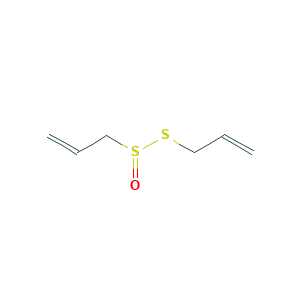 -121.34-108.38-157.34Berberine 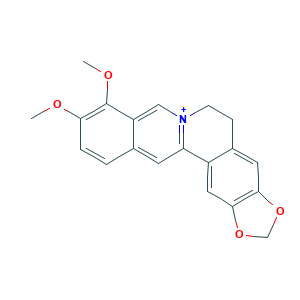 -211.64-179.51-240.83Beta-caryophyllene 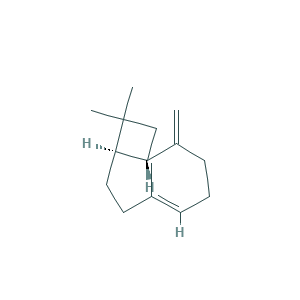 -129.23-132.62-176.2211-keto-beta-boswellic acid 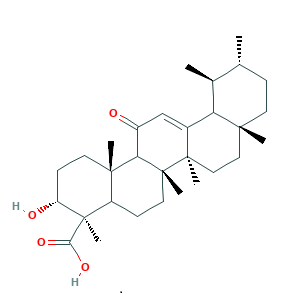 -253.66-199.35-269.92Citronellal 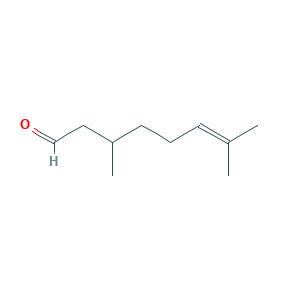 -139.41-134.74-160.92Curcumin 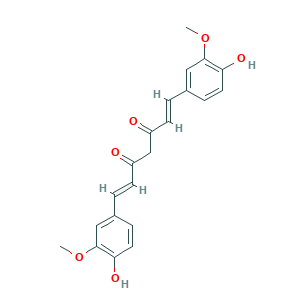 -213.59-197.87-247.25Gamma-Glutamyl-S-allylcysteine 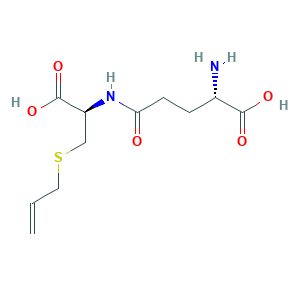 -493.53-578.57-825.006-Gingerol 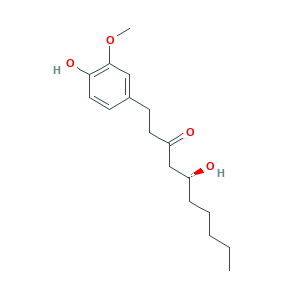 -199.85-178.86-221.35Quercetin 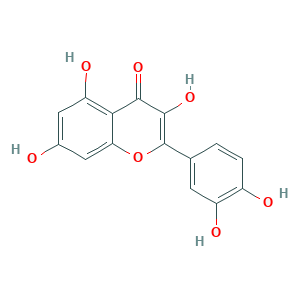 -189.57-158.27-204.25Salvianolic acid 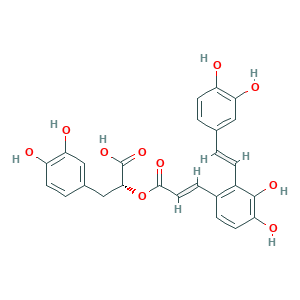 -261.56-223.97-275.44Tinosporaside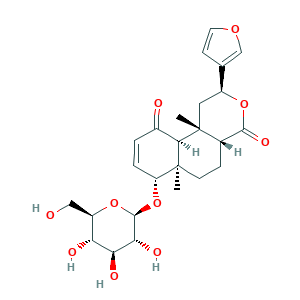 -233.14-223.92-268.79Withanolide 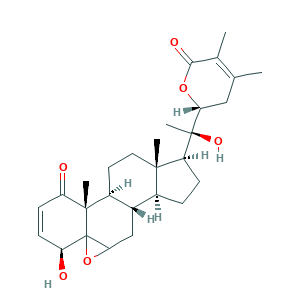 -207.18-214.98-253.37Hydroxy-chloroquine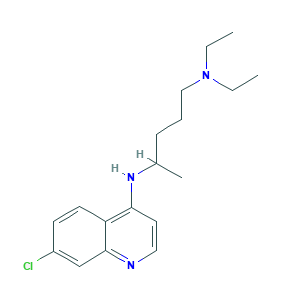 -235.48-207.47-213.54